Raising Aspirations Poster Set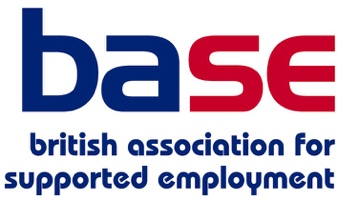 Order FormPlease send me a set of Raising Aspirations posters at £24 per set (incl. vat) plus postage.Your name:Email:Phone number:Number of poster sets required:Please indicate your preferred postage option:Invoicing detailsPlease invoice as follows:Name of organisation:Invoicing address:Purchase order number ** A purchase order number is required for all public sector organisationsDelivery addressPlease state the delivery address (if different to invoicing address):For attention of: Please email this order form to admin@base-uk.org24 hour tracked delivery (£7.65 each)First class post (£6 each)Second class post (£5.30 each)